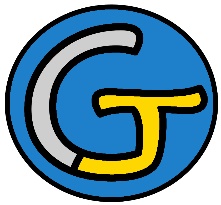 Rallye Lecture Cycle 3Le pire NoëlPascal Hérault (éditions Lire C’est Partir)Le pire NoëlPascal Hérault (éditions Lire C’est Partir)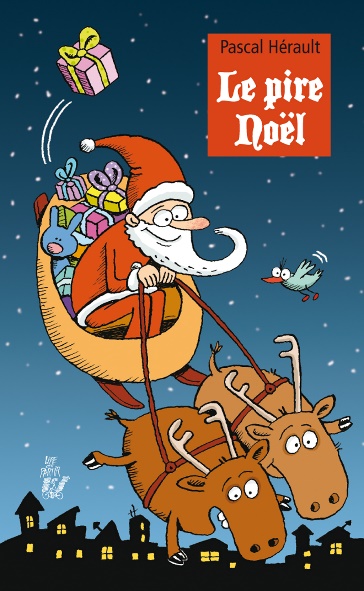 1 - Comment la princesse se prénomme-t-elle ?	a) Elle se prénomme Cendridri.	b) Elle se prénomme Horreur.	c) Elle se prénomme Nénesse.1 - Comment la princesse se prénomme-t-elle ?	a) Elle se prénomme Cendridri.	b) Elle se prénomme Horreur.	c) Elle se prénomme Nénesse.6 - Quel personnage a une théière ?	a) C’est le dragon.	b) C’est le Père Noël.	c) C’est la sorcière.2 - Que commande-t-elle au Père Noël ?	a) Elle commande un château tout neuf.	b) Elle commande une belle robe.	c) Elle commande un beau chevalier.2 - Que commande-t-elle au Père Noël ?	a) Elle commande un château tout neuf.	b) Elle commande une belle robe.	c) Elle commande un beau chevalier.7 - Où les personnages se rendent-ils pour porter réclamation ?	a) À la boutique du Père Noël.	b) À la poste.	c) Sur le site internet du Père Noël.3 - Qui reçoit du thé ?	a) C’est le chevalier.	b) C’est l’ogre.	c) C’est la sirène.3 - Qui reçoit du thé ?	a) C’est le chevalier.	b) C’est l’ogre.	c) C’est la sirène.8 - Pourquoi le Père Noël ne voit-il pas tout de suite les réclamations ?	a) Car il a perdu ses lunettes.	b) Car il est parti en voyage.	c) Car il dort pendant très longtemps.4 - Que reçoit la sorcière ?	a) La sorcière reçoit du maquillage.	b) La sorcière reçoit des lunettes.	c) La sorcière reçoit des aiguilles à tricoter.4 - Que reçoit la sorcière ?	a) La sorcière reçoit du maquillage.	b) La sorcière reçoit des lunettes.	c) La sorcière reçoit des aiguilles à tricoter.9 - D’où vient cette erreur sur les cadeaux ?	a) C’est à cause de la Mère Noël.	b) C’est à cause des rennes. 	c) C’est à cause d’un des apprentis.5 - Que fait le loup de son dictionnaire ?	a) Il le brûle.	b) Il le dévore.	c) Il le donne à quelqu’un.5 - Que fait le loup de son dictionnaire ?	a) Il le brûle.	b) Il le dévore.	c) Il le donne à quelqu’un.10 - Pourquoi la sorcière commande-t-elle une crème rajeunissante ?	a) Car elle veut plaire au Prince.	b) Car elle veut retourner à l’école.	c) Car elle veut se déguiser pour le Carnaval.Rallye Lecture Cycle 3Rallye Lecture Cycle 3Rallye Lecture Cycle 3Rallye Lecture Cycle 3Rallye Lecture Cycle 3Le pire NoëlPascal Hérault (éditions Lire C’est Partir)Le pire NoëlPascal Hérault (éditions Lire C’est Partir)Le pire NoëlPascal Hérault (éditions Lire C’est Partir)Le pire NoëlPascal Hérault (éditions Lire C’est Partir)Le pire NoëlPascal Hérault (éditions Lire C’est Partir)Le pire NoëlPascal Hérault (éditions Lire C’est Partir)Le pire NoëlPascal Hérault (éditions Lire C’est Partir)Le pire NoëlPascal Hérault (éditions Lire C’est Partir)CORRECTIONCORRECTIONCORRECTIONCORRECTIONCORRECTION1 - Comment la princesse se prénomme-t-elle ?c) Elle se prénomme Nénesse.1 - Comment la princesse se prénomme-t-elle ?c) Elle se prénomme Nénesse.1 - Comment la princesse se prénomme-t-elle ?c) Elle se prénomme Nénesse.1 - Comment la princesse se prénomme-t-elle ?c) Elle se prénomme Nénesse.1 - Comment la princesse se prénomme-t-elle ?c) Elle se prénomme Nénesse.1 - Comment la princesse se prénomme-t-elle ?c) Elle se prénomme Nénesse.1 - Comment la princesse se prénomme-t-elle ?c) Elle se prénomme Nénesse.6 - Quel personnage a une théière ?c) C’est la sorcière.6 - Quel personnage a une théière ?c) C’est la sorcière.6 - Quel personnage a une théière ?c) C’est la sorcière.6 - Quel personnage a une théière ?c) C’est la sorcière.6 - Quel personnage a une théière ?c) C’est la sorcière.6 - Quel personnage a une théière ?c) C’est la sorcière.2 - Que commande-t-elle au Père Noël ?b) Elle commande une belle robe.2 - Que commande-t-elle au Père Noël ?b) Elle commande une belle robe.2 - Que commande-t-elle au Père Noël ?b) Elle commande une belle robe.2 - Que commande-t-elle au Père Noël ?b) Elle commande une belle robe.2 - Que commande-t-elle au Père Noël ?b) Elle commande une belle robe.2 - Que commande-t-elle au Père Noël ?b) Elle commande une belle robe.2 - Que commande-t-elle au Père Noël ?b) Elle commande une belle robe.7 - Où les personnages se rendent-ils pour porter réclamation ?b) À la poste.7 - Où les personnages se rendent-ils pour porter réclamation ?b) À la poste.7 - Où les personnages se rendent-ils pour porter réclamation ?b) À la poste.7 - Où les personnages se rendent-ils pour porter réclamation ?b) À la poste.7 - Où les personnages se rendent-ils pour porter réclamation ?b) À la poste.7 - Où les personnages se rendent-ils pour porter réclamation ?b) À la poste.3 - Qui reçoit du thé ?b) C’est l’ogre.3 - Qui reçoit du thé ?b) C’est l’ogre.3 - Qui reçoit du thé ?b) C’est l’ogre.3 - Qui reçoit du thé ?b) C’est l’ogre.3 - Qui reçoit du thé ?b) C’est l’ogre.3 - Qui reçoit du thé ?b) C’est l’ogre.3 - Qui reçoit du thé ?b) C’est l’ogre.8 - Pourquoi le Père Noël ne voit-il pas tout de suite les réclamations ?c) Car il dort pendant très longtemps.8 - Pourquoi le Père Noël ne voit-il pas tout de suite les réclamations ?c) Car il dort pendant très longtemps.8 - Pourquoi le Père Noël ne voit-il pas tout de suite les réclamations ?c) Car il dort pendant très longtemps.8 - Pourquoi le Père Noël ne voit-il pas tout de suite les réclamations ?c) Car il dort pendant très longtemps.8 - Pourquoi le Père Noël ne voit-il pas tout de suite les réclamations ?c) Car il dort pendant très longtemps.8 - Pourquoi le Père Noël ne voit-il pas tout de suite les réclamations ?c) Car il dort pendant très longtemps.4 - Que reçoit la sorcière ?a) La sorcière reçoit du maquillage.4 - Que reçoit la sorcière ?a) La sorcière reçoit du maquillage.4 - Que reçoit la sorcière ?a) La sorcière reçoit du maquillage.4 - Que reçoit la sorcière ?a) La sorcière reçoit du maquillage.4 - Que reçoit la sorcière ?a) La sorcière reçoit du maquillage.4 - Que reçoit la sorcière ?a) La sorcière reçoit du maquillage.4 - Que reçoit la sorcière ?a) La sorcière reçoit du maquillage.9 - D’où vient cette erreur sur les cadeaux ?c) C’est à cause d’un des apprentis.9 - D’où vient cette erreur sur les cadeaux ?c) C’est à cause d’un des apprentis.9 - D’où vient cette erreur sur les cadeaux ?c) C’est à cause d’un des apprentis.9 - D’où vient cette erreur sur les cadeaux ?c) C’est à cause d’un des apprentis.9 - D’où vient cette erreur sur les cadeaux ?c) C’est à cause d’un des apprentis.9 - D’où vient cette erreur sur les cadeaux ?c) C’est à cause d’un des apprentis.5 - Que fait le loup de son dictionnaire ?c) Il le donne à quelqu’un.5 - Que fait le loup de son dictionnaire ?c) Il le donne à quelqu’un.5 - Que fait le loup de son dictionnaire ?c) Il le donne à quelqu’un.5 - Que fait le loup de son dictionnaire ?c) Il le donne à quelqu’un.5 - Que fait le loup de son dictionnaire ?c) Il le donne à quelqu’un.5 - Que fait le loup de son dictionnaire ?c) Il le donne à quelqu’un.5 - Que fait le loup de son dictionnaire ?c) Il le donne à quelqu’un.10 - Pourquoi la sorcière commande-t-elle une crème rajeunissante ?a) Car elle veut plaire au Prince.10 - Pourquoi la sorcière commande-t-elle une crème rajeunissante ?a) Car elle veut plaire au Prince.10 - Pourquoi la sorcière commande-t-elle une crème rajeunissante ?a) Car elle veut plaire au Prince.10 - Pourquoi la sorcière commande-t-elle une crème rajeunissante ?a) Car elle veut plaire au Prince.10 - Pourquoi la sorcière commande-t-elle une crème rajeunissante ?a) Car elle veut plaire au Prince.10 - Pourquoi la sorcière commande-t-elle une crème rajeunissante ?a) Car elle veut plaire au Prince.Question1234455678910Points111111111111